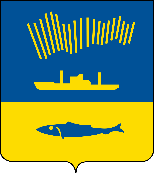 АДМИНИСТРАЦИЯ ГОРОДА МУРМАНСКАП О С Т А Н О В Л Е Н И Е                                                                                                                   №            В соответствии с Федеральным законом от 06.10.2003 № 131-ФЗ «Об общих принципах организации местного самоуправления в Российской Федерации», Жилищным кодексом Российской Федерации, в целях реализации мероприятий подпрограммы «Представление интересов муниципального образования город Мурманск как собственника жилых помещений»                       на 2018 - 2024 годы муниципальной программы города Мурманска «Жилищно-коммунальное хозяйство» на 2018 - 2024 годы, утвержденной постановлением администрации города Мурманска от 13.11.2017 № 3605, п о с т а н о в л я ю: 1. Внести в постановление администрации города Мурманска                               от 06.06.2017 № 1746 «Об утверждении Порядка уплаты ежемесячных взносов на капитальный ремонт общего имущества в многоквартирных домах, расположенных на территории муниципального образования город Мурманск, в части помещений, находящихся в муниципальной собственности» (в ред. постановлений от 21.01.2019 № 127, от 30.09.2019 № 3245, следующие изменения:1.1. В преамбуле слова «в целях реализации мероприятий ведомственной целевой программы «Представление интересов муниципального образования город Мурманск как собственника жилых помещений» на 2014 - 2019 годы муниципальной программы города Мурманска «Жилищно-коммунальное хозяйство» на 2014 - 2019 годы, утвержденной постановлением администрации города Мурманска от 12.11.2013 № 3234» заменить словами «в целях реализации мероприятий подпрограммы «Представление интересов муниципального образования город Мурманск как собственника жилых помещений» на 2018 - 2024 годы муниципальной программы города Мурманска «Жилищно-коммунальное хозяйство» на 2018 - 2024 годы, утвержденной постановлением администрации города Мурманска от 13.11.2017 № 3605».2. Внести в Порядок уплаты ежемесячных взносов на капитальный ремонт общего имущества в многоквартирных домах, расположенных на территории муниципального образования город Мурманск, в части помещений, находящихся в муниципальной собственности (далее – Порядок), утвержденный постановлением администрации города Мурманска                             от 06.06.2017 № 1746 (в ред. постановлений от 21.01.2019 № 127, от 30.09.2019      № 3245) следующие изменения:2.1. В пункте 1.1 раздела 1 слова «постановлением администрации города Мурманска от 27.11.2014 № 3889 «О формировании фонда капитального ремонта общего имущества в многоквартирных домах, расположенных на территории города Мурманска» заменить словами «постановлением Администрации города Мурманска от 31.03.2020 № 876 «О формировании фонда капитального ремонта общего имущества в многоквартирных домах, расположенных на территории города Мурманска, на счете регионального оператора» (в ред. постановления № 1247 от 28.05.2020)».2.2. Раздел 2 Порядка дополнить новым пунктом 2.11 следующего содержания:«2.11. Уплата взносов на капитальный ремонт общего имущества в многоквартирных домах в части помещений, находящихся в муниципальной собственности за текущий финансовый год, а также в случае возникновения задолженности в текущем финансовом году за отчетные года, осуществляется в пределах лимитов бюджетных обязательств, предусмотренных Комитету на текущий финансовый год.».2.3. В пункте 3.3 раздела 3 Порядка слова «в соответствии с приказом комитета по жилищной политике администрации города Мурманска от 07.07.2016 № 129-П «Об утверждении Положения об осуществлении комитетом по жилищной политике администрации города Мурманска внутреннего финансового аудита». заменить словами «.2.4. Пункт 3.5 раздела 3 Порядка изложить в новой редакции:«3.5. Орган внутреннего муниципального финансового контроля осуществляет проверку соблюдения требований настоящего Порядка в соответствии с полномочиями, определенными статьей 269.2 Бюджетного кодекса Российской Федерации.».2.5. В преамбуле приложения к Порядку исключить слова «Грачикова Алексея Николаевича».3. Отделу информационно-технического обеспечения и защиты информации администрации города Мурманска (Кузьмин А.Н.) разместить настоящее постановление на официальном сайте администрации города Мурманска в сети Интернет.4. Редакции газеты «Вечерний Мурманск» (Хабаров В.А.) опубликовать настоящее постановление.5. Настоящее постановление вступает в силу со дня официального опубликования.6. Контроль за выполнением настоящего постановления возложить на первого заместителя главы администрации города Мурманска Доцник В.А.Временно исполняющий полномочия главы администрации города Мурманска                                       В.А. Доцник